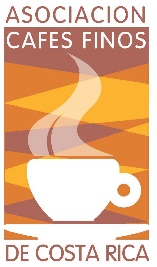 Formulario de afiliación Asociación de Cafés Finos de Costa RicaNombre de la empresa _________________________________________________Dirección física exacta__________________________________________________Teléfono_____________________ 		Cédula jurídica _________________Actividad comercial: marque con una X		Exportador		N° de fanegas por año _________Productor		N° de fanegas por año _________Beneficio		N° de fanegas por año _________Microbeneficio		N° de fanegas por año _________Cooperativa		N° de fanegas por año _________AgenteCafetería		N° de locales _________Representante legal ________________________________________Nombre del representante en Juntas (en caso de afiliación) _______________________Correo electrónico___________________________________________________Perfil de la empresa ________________________________________________________________________________________________________________________________________________________________________________________________________________________________________________________________________________________________________________________________¿Está inscrito ante el ICAFE?NOSÍ	Código________		Este formulario se presentará en la próxima Junta Directiva de la Asociación de Cafés Finos para su valoración. En caso de que su afiliación sea aceptada, se les informará utilizando los medios de contacto que indicaron en el formulario.